PHỤ SẢN 2OBSTETRICS AND GYNECOLOGY 2Sản khó và Phụ khoa cơ bảnDifficulty of Obstetrics and Basic Gynecology1. Thông tin về học phầnMã học phần: YY1603, YY1604Tổng số tín chỉ: 3			Lý thuyết: 1		      Thực hành: 2Phân bổ thời gian: 105 		Lý thuyết: 15		      Thực hành: 90Số giờ tự học: 30Đối tượng người học: Y khoaHọc phần tiên quyết: Phẫu thuật thực hành, Ngoại cơ sở 1, 2Bộ môn phụ trách giảng dạy: Phụ SảnKhoa: Khoa Y2. Mô tả học phầnHọc phần Phụ sản 2 cung cấp cho người học những kiến thức, kỹ năng cơ bản về triệu chứng, chẩn đoán những trường hợp thai nghén khó khăn và một số bệnh lý xảy ra trong thai kỳ gây nguy hiểm cho tính mạng người mẹ và thai nhi, giúp người học biết cách chăm sóc một số trường hợp thai suy và cách hồi sức sơ sinh sau sanh bị ngạt; đồng thời giúp người học tư vấn hướng theo dõi một số bệnh lý phụ khoa thường gặp. Người học thực hành lâm sàng tại bệnh viện với các ca bệnh ngắn/ca bệnh dài với phương pháp truyền thống/cải tiến, thi thực hành bằng việc thăm khám ca bệnh dài, các điểm kiểm tra quá trình và đánh giá cuối kỳ được tích hợp thành điểm học phần theo quy định chung.3. Mục tiêu học phầnHọc phần này nhằm trang bị cho người học:3.1. Kiến thức cơ bản chẩn đoán một số bệnh lý của thai phụ khi mang thai, một số bệnh lý phụ khoa thường gặp.3.2. Khả năng thực hiện được các kỹ năng xử trí cơ bản trong lãnh vực sản bệnh lý và sản khó, đỡ đẻ và chăm sóc trước-sau sinh trong những trường hợp sản khó.3.3. Khả năng tư vấn chăm sóc, dự phòng, phát hiện sớm sản bệnh lý, sản khó và các bệnh phụ khoa thường gặp.4. Chuẩn đầu ra học phần 5. Nội dung5.1. Lý thuyết5.2. Thực hành6. Phương pháp dạy – học 6.1. Lý thuyết6.2. Thực hành lâm sàng tại cơ sở thực hành/bệnh viện6.3. Phương pháp hướng dẫn tự học bắt buộc- Nghiên cứu tài liệu, đọc sách, tìm kiếm tài liệu…- Nghiên cứu tài liệu, làm bài báo cáo trường hợp được phân công.- Thảo luận nhóm nhỏ chính quy, không chính quy.- Giao ban đêm trực, trình bệnh khi đi buồng, học thông qua mổ.- Thực hành mô hình mô phỏng, đóng vai, cầm tay chỉ việc.7. Tài liệu dạy và học8. Phương pháp kiểm tra và đánh giá kết quả học tập 8.1. Thang điểm đánh giáĐánh giá theo thang điểm 10.Phòng đào tạo đại học sẽ chuyển đổi từ thang điểm 10 về thang điểm 4 và điểm chữ tương ứng theo quy định đào tạo tín chỉ.8.2. Phương pháp kiểm tra tự học8.3. Phương pháp đánh giá học phần PHỤ LỤC1. Ma trận tương thích chuẩn đầu ra học phần đáp ứng chuẩn đầu ra ngành đào tạo2. Ma trận tương thích phương pháp dạy – học và chuẩn đầu ra học phần3. Ma trận tương thích phương pháp kiểm tra đánh giá và chuẩn đầu ra học phần4. Ma trận tương thích nội dung giảng dạy và chuẩn đầu ra học phần4.1. Lý thuyết4.2. Thực hành5. Ma trận thể hiện phương pháp dạy học và nội dung dạy học5.1. Lý thuyết5.2. Thực hành6. Ma trận thể hiện phương pháp kiểm tra đánh giá và nội dung dạy học6.1. Lý thuyết 6.2. Thực hành 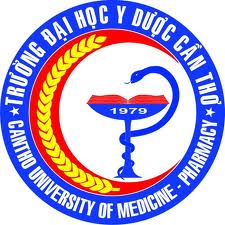 BỘ Y TẾTRƯỜNG ĐẠI HỌC Y DƯỢC CẦN THƠTTChuẩn đầu ra của học phần (CLOs)Lĩnh vựcMức độ theo Bloom TaxonomyCLO1Thực hiện chẩn đoán đúng loại bệnh lý thai phụ mắc phải và tư vấn kế hoạch quản lý thai nghén đúngKiến thứcKỹ năng33CLO2Thực hiện  phân loại, theo dõi biến chứng cuộc sinh gặp vấn đề sinh khó, bệnh lý khi mang thai, một số bệnh lý phụ khoa lành tính…Thái độKỹ năngKiến thức333CLO3Ứng dụng được các kiến thức xử trí cấp cứu, sản bệnh, sản khó và phụ khoa thường gặpThái độKỹ năng33CLO4Tư vấn, dự phòng và phát hiện sớm một số bệnh lý cấp cứu sản khoa, sản bệnh lý, phụ khoa thường gặpKiến thứcKỹ năng33STTNội dungSố tiếtSố tiếtSTTNội dungLý thuyếtTự họcBài 1Sinh khó12Bài 2Bất thường nước ối12Bài 3Ngôi bất thườngSinh non – Thai già thángSuy thai – Hồi sức sơ sinh36Bài 4Nhau bong non. Nhau tiền đạo. Vỡ tử cung24Bài 5Sẩy thai. Thai ngoài tử cung. Thai lưu.24Bài 6Chảy máu sau sinh12Bài 7Rối loạn tăng huyết áp trong thai kỳ24Bài 8Sinh lý phụ khoaU xơ tử cungU nang buồng trứng36Tổng1530STTNội dungSố tiếtSố tiếtSố tiếtSTTNội dungTổngĐịa điểm thực hànhĐịa điểm thực hànhSTTNội dungTổngTại trườngNgoài trường (BV/cơ sở TH)Bài 1Khởi phát chuyển dạ55Bài 2Sử dụng oxytocin trong sản khoa55Bài 3Hồi sức sơ sinh55Bài 4Sanh giúp44Bài 5Khám vú và các bệnh lý vú trong hậu sản55Bài 6Chuyển dạ ngưng tiến triển44Bài 7Suy thai44Bài 8U nang buồng trứng44Bài 9Tiền sản giật55Bài 10Ối vỡ sớm, OVN44Bài 11Nhau tiền đạo44Bài 12Ngôi bất thường44Bài 13U xơ tử cung44Bài 14Vết mổ cũ44Bài 15Thai quá ngày44Bài 16Thai ngoài tử cung44Bài 17Khám phụ khoa55Bài 18Thai lưu44Bài 19Sinh non44Bài 20Tư vấn ngừa thai sau sinh44Bài 21Chỉ định mổ lấy thai44Tổng9090STTPhương pháp dạyPhương pháp học tập trên lớpVật liệu giảng dạy1Thuyết trình ngắn gián đoạnLắng nghe, trả lời câu hỏi, đặt câu hỏi, động não, thảo luận nhóm nhỏ tại chỗ, phản hồi đôiGiáo trình, bộ câu hỏi MCQ, máy tính, bài giảng powerpoint,…2Hỏi đáp nhanhLắng nghe, trả lời câu hỏi, động não nhanh, động não ghép đôi, phản hồi đôiBộ câu hỏi MCQ, mục tiêu bài giảng, bài giảng3Nêu vấn đềBài tập nhóm, thảo luận nhóm nhỏ tại chỗ, trao đổi, nộp sản phẩm thảo luậnCác vấn đề, câu hỏi, bài tập nhóm4Dạy học dựa trên bằng chứngPhân chia chuyên đề, phân nhóm, nghiên cứu tài liệu, từng nhóm báo cáo và trao đổi thảo luận, phản hồi đôiChuyên đề, bài báo cáo chuyên đềSTTPhương pháp dạyPhương pháp học tập trên lớpVật liệu giảng dạy1Dạy học bên giường bệnh (có người bệnh/không có người bệnh)Dạy học ca dài hay ca ngắn truyền thống/ cải tiếnNgười bệnh, hồ sơ bệnh án2Dạy học qua tình huống (case study)Nghiên cứu tài liệu, làm bài tập tình huống, phân tích – tư duy, tình huống trên ca bệnh cụ thểBài tập tình huống, Bảng kiểm Mini-CEX3Dạy học mô phỏngNghiên cứu tài liệu, xem video clip, thực hành trên mô hình, thao tác trên dụng cụ, mô hình, thiết bị và bệnh nhân, làm bệnh án, viết bài báo các kết quả thực hành, thảo luận nhómMô hình, bảng kiểm, tài liệu, video thủ thuật, kỹ thuật thăm khám4Cầm tay chỉ việcChia nhóm nhỏ, thực hành tại cơ sở, thực địa, trình ca bệnh 1 phút, peyton, phản hồi qua hồi cứu hồ sơ y họcSổ tay người học, ghi chép bảng kiểm ca bệnh ngắnThông tin về tài liệuSố đăng ký cá biệtGiáo trìnhBộ môn Sản (2021), Giáo trình lý thuyết Sản Phụ khoa I Trường Đại học Y Dược Cần ThơGT.001904Tài liệu hướng dẫn tự học1. Bộ môn Phụ sản – Đại học Y Dược TP Hồ Chí Minh (2021), Bài giảng sản khoa, NXB Y Học.2. Bộ môn Phụ sản – Đại học Y Dược TP Hồ Chí Minh (2021), Y học sinh sản đại cương, NXB Y học.3. Đại học Y Dược Hà Nội (2020), Bài giảng sản phụ khoa 1,2, NXB Y Học.4. Bộ môn Phụ sản – Đại học Y Dược Thành phố Hồ Chí Minh (2020), Y học sinh sản đại cương: Giáo trình dành cho chương trình đào tạo Bác sĩ Y khoa, NXB Y học.5. Bộ môn Phụ sản - Đại học Y Dược Huế (2021), Giáo trình module 19 Phụ Sản 1 Dành cho chương trình đào tạo bác sĩ y khoa, NXB Đại học Huế6. Cunningham F., et al. (2018), Williams Obstetris, McGraw - Hill, 25th edition.YCT.035200, YCT.035201YCT.033263YCT.026782YCT.035096, YCT.035097YCT.034803YCTS.07679Hoạt độngHình thức đánh giáSản phẩm tự họcTỷ lệLàm bệnh án tại nhàChấm bệnh ánBệnh án điều kiện20%Trực bệnh việnGiao banSổ ghi chép, sổ giao ban20%Giải quyết tình huốngChấm bài tập, chấm ca bệnh MinicexBài trả lời trực tiếp50%Tự học trên E-learningTrắc nghiệm, bài tập nhómBài kiểm tra tự học trên hệ thống E-learning10%Phương pháp lượng giáPhương pháp lượng giáTỷ lệLượng giá quá trìnhChuyên cầnSự tham gia đầy đủ giờ họcSự tham gia đầy đủ giờ học5%Lượng giá quá trìnhChuyên cầnHỏi đáp, trả lời nhanhHỏi đáp, trả lời nhanh5%Lượng giá quá trìnhKiểm tra thường xuyênTrắc nghiệmTrắc nghiệm30%Lượng giá quá trìnhKiểm tra thường xuyênThảo luận nhómThảo luận nhóm30%Lượng giá quá trìnhKiểm tra thường xuyênCâu hỏi ngắn, MCQCâu hỏi ngắn, MCQ30%Lượng giá quá trìnhKiểm tra thường xuyênKết quả bài tập tự họcKết quả bài tập tự học30%Lượng giá kết thúcThi kết thúcLTTrắc nghiệm60%Lượng giá kết thúcThi kết thúcTHKỹ năng thăm khám/vấn đáp, thi lâm sàng ca dài/chạy trạm kỹ năng60%PLOsCLOsPLO1PLO2PLO3PLO4PLO5PLO6PLO7PLO8PLO9CLO1RIRM,AM,AM,AM,ARICLO2RIRM,AM,AM,AM,ARRCLO3IIRM,AM,AM,AM,AMRCLO4IIRM,AM,AM,AM,ARRHọc phầnRIRM,AM,AM,AM,AMR                                   CLOsPhương pháp Dạy – họcCLO1CLO2CLO3CLO4Lắng nghe, trả lời câu hỏi, đặt câu hỏi, động não, thảo luận nhóm nhỏ tại chỗ, phản hồi đôiIM,ARRLắng nghe, trả lời câu hỏi, động não nhanh, động não ghép đôi, phản hồi đôiIM,AM,AIBài tập nhóm, thảo luận nhóm nhỏ tại chỗ, trao đổi, nộp sản phẩm thảo luậnIM,AM,AM,APhân chia chuyên đề, phân nhóm, nghiên cứu tài liệu, từng nhóm báo cáo và trao đổi thảo luận, phản hồi đôiIM,AM,AM,A                                    CLOsPhương pháp Kiểm tra đánh giáCLO1CLO2CLO3CLO4Sự tham gia đầy đủ giờ họcRM,AM,ARHỏi đáp, trả lời nhanhRM,AM,ARThảo luận nhómRRRRCâu hỏi ngắn, MCQM,AM,AM,AM,AKết quả bài tập tự họcM,AM,AM,AM,ATrắc nghiệmM,AM,AM,AM,AKỹ năng thăm khám/vấn đáp, thi lâm sàng ca dài/chạy trạm kỹ năngM,AM,AM,AM,A                                    CLOsNội dung bài giảngCLO1CLO2CLO3CLO4Bài 1IM,ARIBài 2IM,AM,AIBài 3IM,AM,AM,ABài 4IM,AM,AM,ABài 5RM,AM,ARBài 6RM,AM,ARBài 7IM,AM,ARBài 8RRM,ARCLOsNội dung bài giảngCLO1CLO2CLO3CLO4Bài 1IM,ARIBài 2IM,AM,AIBài 3IM,AM,AM,ABài 4IM,AM,AM,ABài 5RM,AM,ARBài 6RM,AM,ARBài 7IM,AM,ARBài 8RRM,ARBài 9IM,AM,AM,ABài 10RM,AM,AM,ABài 11RRM,AM,ABài 12IM,AM,AM,ABài 13IM,AM,AM,ABài 14IM,AM,AM,ABài 15RM,AM,AM,ABài 16RM,AM,AM,ABài 17M,AM,AM,AM,ABài 18M,AM,AM,AM,ABài 19M,AM,AM,AM,ABài 20M,AM,AM,AM,ABài 21M,AM,AM,AM,APP Dạy họcBài giảngThuyết trình ngắn gián đoạnHỏi đáp nhanhNêu vấn đềDạy học dựa trên bằng chứngBài 1XXXBài 2XXXXBài 3XXXXBài 4XXXXBài 5XXXXBài 6XXXXBài 7XXXXBài 8XXXXPP Dạy họcBài giảngDạy học bên giường bệnh (có người bệnh/không có người bệnh)Dạy học qua tình huống (case study)Dạy học mô phỏngCầm tay chỉ việcBài 1XXBài 2XXBài 3XXBài 4XXXXBài 5XXXXBài 6XXXXBài 7XXXXBài 8XXXXBài 9XXXXBài 10XXXXBài 11XXXXBài 12XXXXBài 13XXXXBài 14XXXXBài 15XXXXBài 16XXXXBài 17XXXXBài 18XXXXBài 19XXXXBài 20XXXXBài 21XXXXPP Kiểm tra đánh giáBài giảngSự tham gia đầy đủ giờ họcHỏi đáp, trả lời nhanhThảo luận nhómMCQBài 1XXXXBài 2XXXXBài 3XXXXBài 4XXXXBài 5XXXXBài 6XXXXBài 7XXXXBài 8XXXXPP Kiểm tra đánh giáBài giảngSự tham gia đầy đủ giờ họcHỏi đáp nhanhThảo luận nhóm, bài tập tự họcKỹ năng thăm khám/vấn đáp, thi lâm sàng ca dài/chạy trạm kỹ năngBài 1XXXXBài 2XXXXBài 3XXXXBài 4XXXXBài 5XXXXBài 6XXXXBài 7XXXXBài 8XXXXBài 9XXXXBài 10XXXXBài 11XXXXBài 12XXXXBài 13XXXXBài 14XXXXBài 15XXXXBài 16XXXXBài 17XXXXBài 18XXXXBài 19XXXXBài 20XXXXBài 21XXXXTRƯỞNG KHOALê Văn MinhTRƯỞNG BỘ MÔNNguyễn Văn Lâm